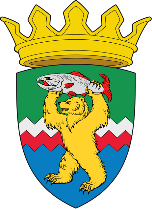 РОССИЙСКАЯ ФЕДЕРАЦИЯКАМЧАТСКИЙ КРАЙЕЛИЗОВСКИЙ МУНИЦИПАЛЬНЫЙ РАЙОНДУМА ЕЛИЗОВСКОГО МУНИЦИПАЛЬНОГО РАЙОНАРЕШЕНИЕ1 декабря 2020 г. № 1501	г. Елизово101 сессия О кандидатуре в состав Конкурсной комиссии по предоставлению субсидий общинам коренных малочисленных народов Севера, Сибири и Дальнего Востока на поддержку экономического развития           Рассмотрев  обращение Главы Елизовского муниципального района Тюлькина С.Н. о кандидатуре от Думы Елизовского муниципального района в состав Конкурсной комиссии по предоставлению субсидий общинам коренных малочисленных народов Севера, Сибири и Дальнего Востока на поддержку экономического развития (далее - Конкурсная комиссия), Дума Елизовского муниципального районаРЕШИЛА:            1. Согласовать от Думы Елизовского муниципального района в состав Конкурсной комиссии  кандидатуру Слободчикова Андрея Геннадьевича.2. Настоящее Решение вступает в силу с момента его принятия. Председатель Думы Елизовского муниципального района			        А.А. Шергальдин